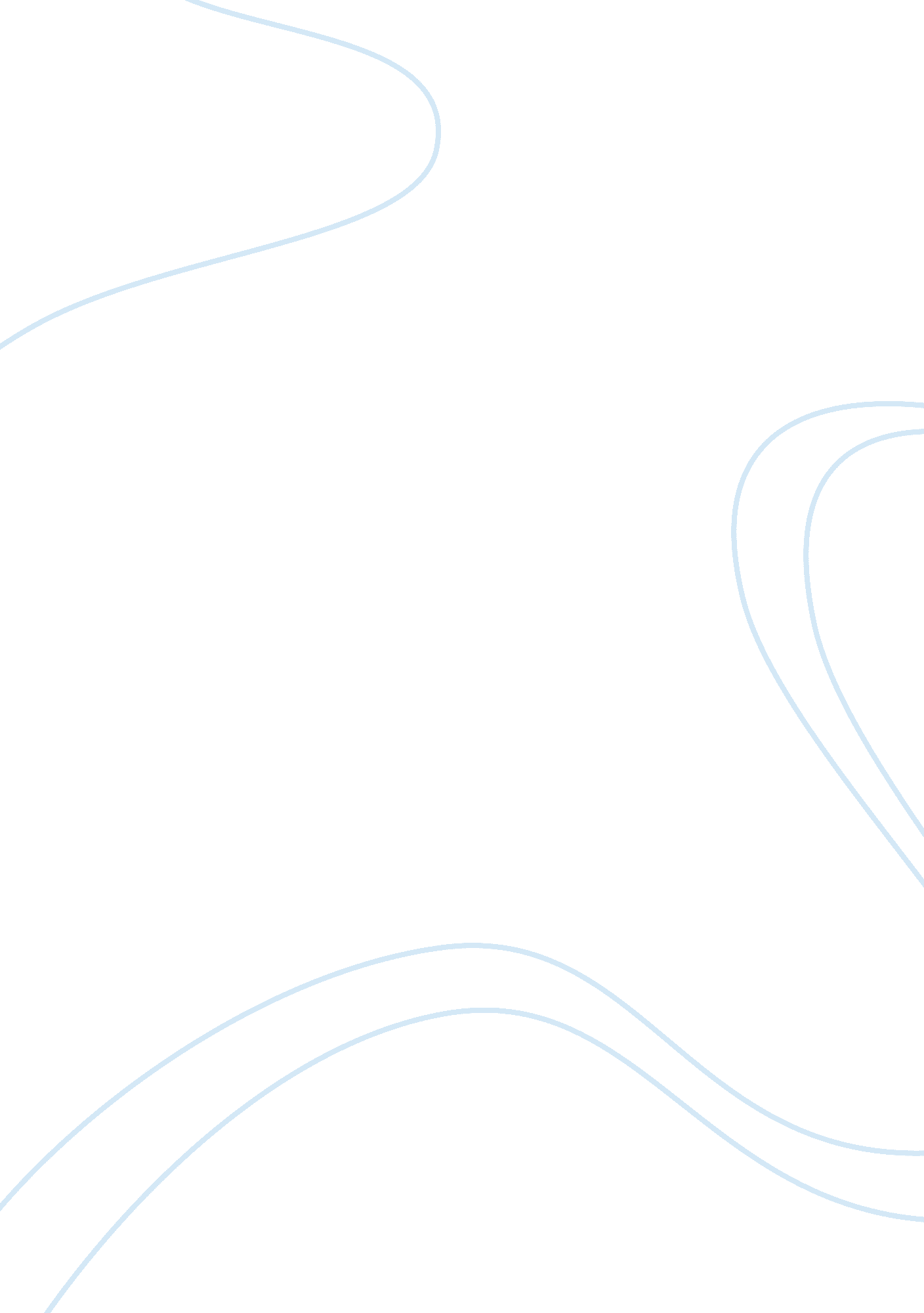 The poor and the rich: the wedding gapSociology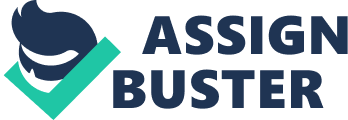 The inaction by the society towards the ever-increasing atrocities against the poor is represented by the herder who watches the python swallowing the sheep, but he fails to take any action although it is his responsibility to save the sheep. For many years, society has been silent about the increasing levels of poverty which has resulted in social, economic and political problems facing the modern world. 

The aim of this work, which is highly symbolic, is to stir critical thinking in the society about the need to have an equitable society. The audience is the general society who plays an active role in policymaking by electing responsible representatives to articulate their interests and the policymakers who are responsible for making laws and developing policies that affect the lives of people. 